Załącznik nr 2 do Uchwały nr SOK.0007.35.2023 Rady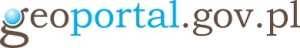 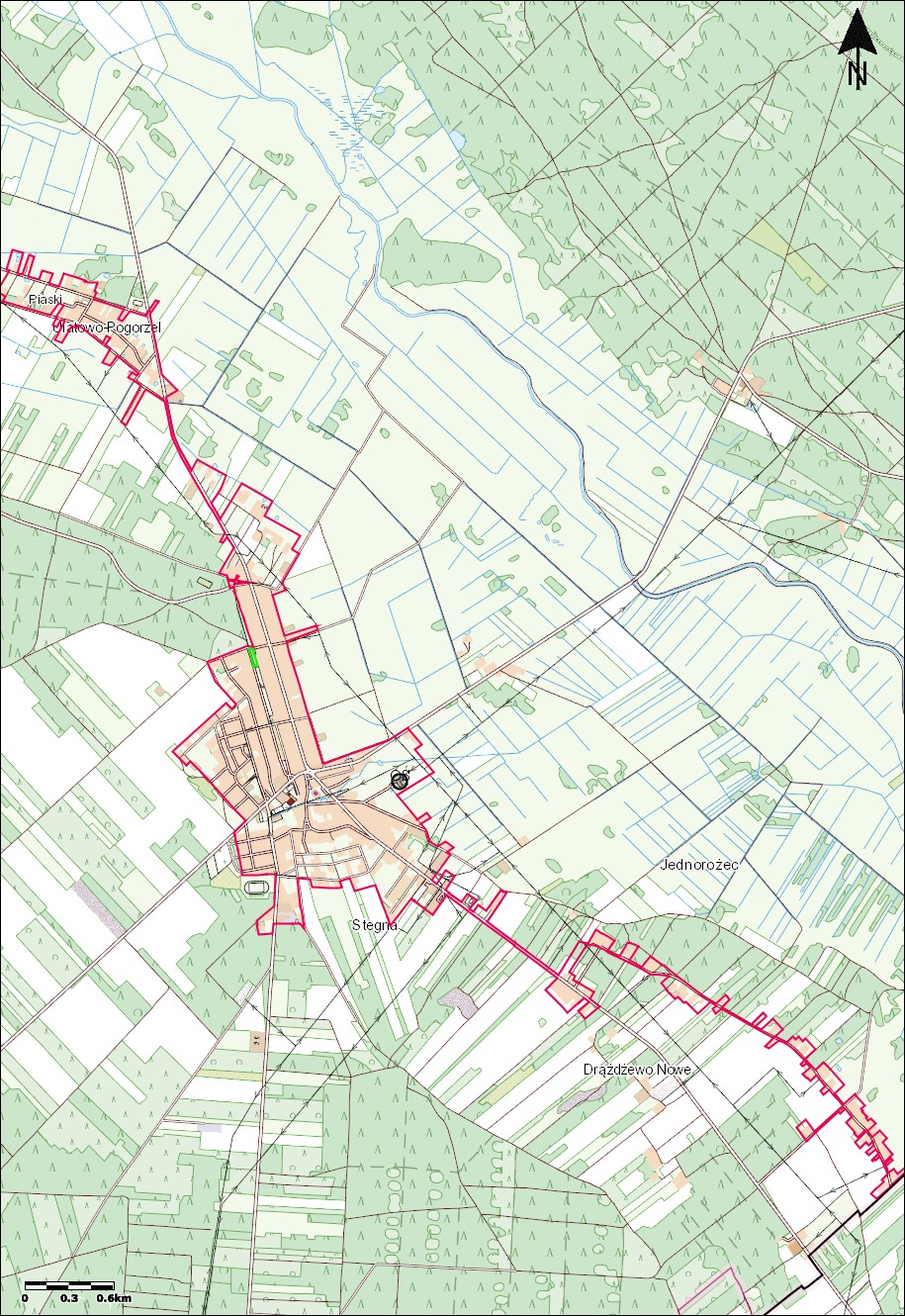 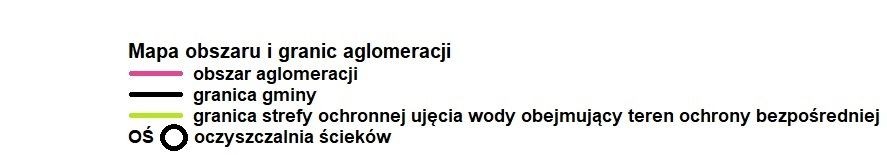 Gminy Jednorożec z dnia 20 lipca 2023 r. zmieniająca uchwałę w sprawie wyznaczenia obszarui granic aglomeracji JednorożecSkala: 1:25000641112,49 593278,21635060,13 584480,79Główny Urząd Geodezji i Kartografii ul. Wspólna 2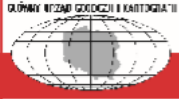 00-926 Warszawa